UNIVERSITAS MEDAN AREA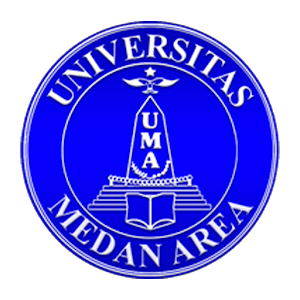 DAFTAR HADIR KULIAH / PRAKTIKUMCATATAN :setiap dosen yang memberikan mata kuliah, harus menandatangani kartu absensi. Bagi mahasiswa yang tidak hadir agar Dosen membuat tanda (x) pada kolom yang telah disediakan setiap memberi kuliah.MENGETAHUI,DEKAN Dr.  HERI  KUSMANTO,  MA NIDN.0006106403No.NPMNAMA MAHASISWA12345678910111213141516JLH1.188520092WINARSIH ANALISIS ZAI2.198520013INTAN PURNAMA SARI3.198520020DIAN HARDIATI4.198520053WIRNI ASIPI ZEBUA5.198520076IVAN HIDAYAT HARAHAP6.198520209YUNI PITRA7.208520002ZUHAIRA FITRI8.208520003SAROHA DAVID SILALAHI9.208520004AVRILIA ANDINI NASUTION10.208520006IMELDA LIDIA INDRIANI GALINGGING11.208520008RIZKY ASRI SAPUTRI12.208520015YOHANA HOUTSMA SIBORO13.208520017EMI NINGSI TAMBUNAN14.208520021NOVIA SAGITA AMBARITA15.208520025IQBAL FAJAR ROSID16.208520031ABIGAEL BR BANGUN17.208520032DENNIS JESSE SIREGAR18.208520034CYNTIA ENGELINA MANURUNG19.208520035ISWANDA SAID NASUTION20.208520036DANDY RAMADHANNo.NPMNAMA MAHASISWA12345678910111213141516JLH21.208520042AGUNG PURBA22.208520045PIRNGADIO KEVIN SITANGGANG23.208520049DEPITA SIMAREMARE24.208520052CINDI KENARA SIHOMBING25.208520054MONICA SAGITA BR SITEPU26.208520060NIDAR MAWATI MENDROFA27.208520063ALFEBRI MARPAUNG28.208520067RIZKY HANDAYANI LUBIS29.208520068YOHANA WIKA CRISTY SIMATUPANG30.208520078ARIFIN AL IRFAN31.208520079MUHAMMAD ALFARIZI AKBAR32.208520080WINDA RIASTI BR SILALAHI33.208520081PUTRI CRISTINA ELISABET SIPAYUNG34.208520082KOKO DARMAWAN GINTING35.208520083ANGGUN MADHALENA HUTAGAOL36.208520087SRI WAHYUNI37.208520088LOICE CAPRI DEWI SAGALAJUMLAH MAHASISWAJUMLAH MAHASISWAJUMLAH MAHASISWAHARI/TANGGALHARI/TANGGALHARI/TANGGALTANDA TANGAN DOSENTANDA TANGAN DOSENTANDA TANGAN DOSENTANDA TANGAN KOMISARISTANDA TANGAN KOMISARISTANDA TANGAN KOMISARISMATERI KULIAH/PRAKTIKUMMATERI KULIAH/PRAKTIKUMMATERI KULIAH/PRAKTIKUMTANDA TANGAN KA.SUBBAG.AKADEMIKTANDA TANGAN KA.SUBBAG.AKADEMIKTANDA TANGAN KA.SUBBAG.AKADEMIK